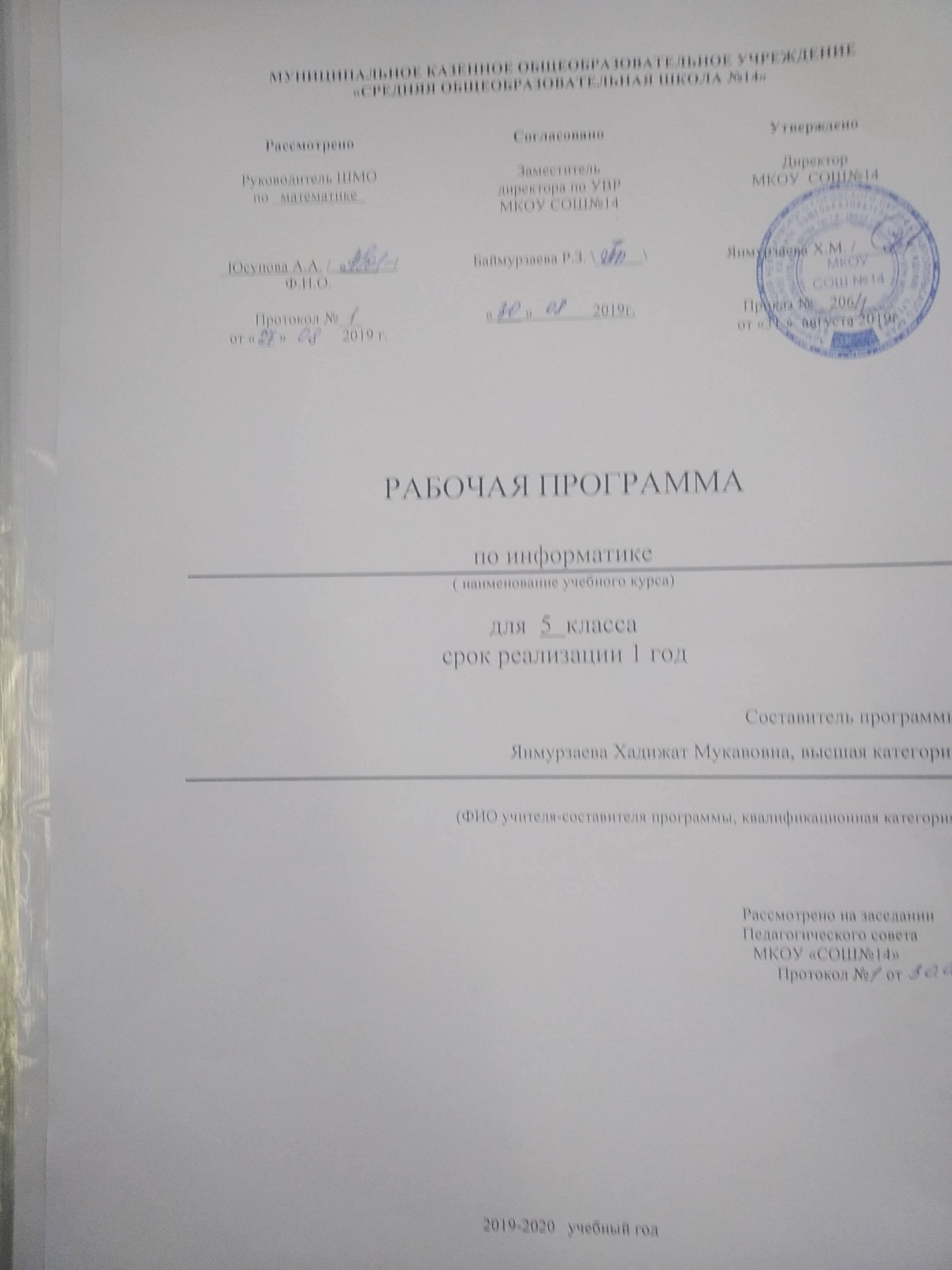 МУНИЦИПАЛЬНОЕ КАЗЕННОЕ ОБЩЕОБРАЗОВАТЕЛЬНОЕ УЧРЕЖДЕНИЕ
«СРЕДНЯЯ ОБЩЕОБРАЗОВАТЕЛЬНАЯ ШКОЛА №14»РАБОЧАЯ ПРОГРАММАпо информатике( наименование учебного курса)для  5  классасрок реализации 1 год   Составитель программыАбдулнасыров Рафик Казыевич, высшая категория (ФИО учителя-составителя программы, квалификационная категория)                                                                                                                                Рассмотрено на заседании                                                                                                                                       Педагогического совета                                                                                                                          МКОУ «СОШ№14»                                                                                                                                Протокол №    от   2019-2020   учебный год                          Содержание учебного предметаСтруктура содержания общеобразовательного предмета информатики в 5классе основной школы может быть определена следующими тематическими блоками (разделами):информация вокруг нас;информационные технологии;Раздел 1. Информация вокруг насИнформация и информатика. Как человек получает информацию. Виды информации по способу получения.Хранение информации. Память человека и память человечества. Носители информации.Передача информации. Источник, канал, приѐмник. Примеры передачи информации.Электронная почта.Код, кодирование информации. Способы кодирования информации. Метод координат.Формы представления информации. Текст как форма представления информации.Табличная форма представления информации. Наглядные формы представления информации.Обработка информации. Разнообразие задач обработки информации. Изменение формы представления информации. Систематизация информации. Поиск информации.Получение новой информации. Преобразование информации по заданным правилам.Преобразование информации путем рассуждений. Разработка плана действий и его запись. Задачи на переливания. Задачи на переправы.Раздел 2. Информационные технологииКомпьютер – универсальная машина для работы с информацией. Техника безопасности и организация рабочего места.Основные устройства компьютера, в том числе устройства для ввода информации (текста, звука, изображения) в компьютер.Компьютерные объекты. Программы и документы. Файлы и папки. Основные правила именования файлов.Элементы пользовательского интерфейса: рабочий стол; панель задач. Мышь, указатель мыши, действия с мышью. Управление компьютером с помощью мыши.Компьютерные меню. Главное меню. Запуск программ. Окно программы и его компоненты. Диалоговые окна. Основные элементы управления, имеющиеся в диалоговых окнах.Ввод информации в память компьютера. Клавиатура. Группы клавиш. Основная позиция пальцев на клавиатуре.Текстовый редактор. Правила ввода текста. Слово, предложение, абзац. Приёмы редактирования (вставка, удаление и замена символов). Фрагмент. Перемещение и удаление фрагментов. Буфер обмена. Копирование фрагментов. Форматирование символов (шрифт, размер, начертание, цвет).Форматирование абзацев (выравнивание, отступ первой строки, междустрочный интервал и др.). Создание и форматирование списков. Вставка в документ таблицы, ее форматирование и заполнение данными.Компьютерная графика. Простейший графический редактор. Инструментыграфического редактора. Инструменты создания простейших графических объектов.Исправление ошибок и внесение изменений. Работа с фрагментами: удаление, перемещение, копирование. Преобразование фрагментов. Устройства ввода графической информации.Анимация. Возможности настройки анимации в редакторе презентаций.Создание эффекта движения с помощью смены последовательности рисунков.                    Место информатики в учебном планеРабочая программа для 5 класса разработана в соответствии с Федеральным учебным планом для ступени основного общего образования. Общее число учебных часов в 5 классе 35 часов ( 1 час  в неделю).Личностные, метапредметные и предметные результаты освоения информатикиЛичностные результаты – это сформировавшаяся в образовательном процессе система ценностных отношений учащихся к себе, другим участникам образовательного процесса, самому образовательному процессу, объектам познания, результатам образовательной деятельности. Основными личностными результатами, формируемыми при изучении информатики в основной школе, являются:наличие представлений об информации как важнейшем стратегическом ресурсе развития личности, государства, общества; понимание роли информационных процессов в современном мире;владение первичными навыками анализа и критичной оценки получаемой информации; ответственное отношение к информации с учетом правовых и этических аспектов ее распространения; развитие чувства личной ответственности за качество окружающей информационной среды;способность увязать учебное содержание с собственным жизненным опытом, понять значимость подготовки в области информатики и ИКТ в условиях развития информационного общества; готовность к повышению своего образовательного уровня и продолжению обучения с использованием средств и методов информатики и ИКТ;способность и готовность к общению и сотрудничеству со сверстниками и взрослыми в процессе образовательной, общественно-полезной, учебно-исследовательской, творческой деятельности;способность и готовность к принятию ценностей здорового образа жизни за счет знания основных гигиенических, эргономических и технических условий безопасной эксплуатации средств ИКТ.Метапредметные результаты – освоенные обучающимися на базе одного, нескольких или всех учебных предметов способы деятельности, применимые как в рамках образовательного процесса, так и в других жизненных ситуациях. Основными метапредметными результатами, формируемыми при изучении информатики в основной школе, являются:владение общепредметными понятиями «объект», «система», «модель», «алгоритм», «исполнитель» и др.;владение информационно-логическими умениями:  определять понятия, создавать обобщения, устанавливать аналогии, классифицировать, самостоятельно выбирать основания и критерии для классификации, устанавливать причинно-следственные связи, строить логическое рассуждение, умозаключение (индуктивное, дедуктивное и по аналогии) и делать выводы;владение умениями самостоятельно планировать пути достижения целей; соотносить свои действия с планируемыми результатами, осуществлять контроль своей деятельности, определять способы действий в рамках предложенных условий, корректировать свои действия в соответствии с изменяющейся ситуацией; оценивать правильность выполнения учебной задачи; владение основами самоконтроля, самооценки, принятия решений и осуществления осознанного выбора в учебной и познавательной деятельности;владение основными универсальными умениями информационного характера: постановка и формулирование проблемы; поиск и выделение необходимой информации, применение методов информационного поиска; структурирование и визуализация информации; выбор наиболее эффективных способов решения задач в зависимости от конкретных условий; самостоятельное создание алгоритмов деятельности при решении проблем творческого и поискового характера;владение информационным моделированием как основным методом приобретения знаний: умение преобразовывать объект из чувственной формы в пространственно-графическую или знаково-символическую модель; умение строить разнообразные информационные структуры для описания объектов; умение «читать» таблицы, графики, диаграммы, схемы и т.д., самостоятельно перекодировать информацию из одной знаковой системы в другую; умение выбирать форму представления информации в зависимости от стоящей задачи, проверять адекватность модели объекту и цели моделирования;ИКТ-компетентность – широкий спектр умений и навыков использования средств информационных и коммуникационных технологий для сбора, хранения, преобразования и передачи различных видов информации, навыки создания личного информационного пространства (обращение с устройствами ИКТ; фиксация изображений и звуков; создание письменных сообщений; создание графических объектов; создание музыкальных и звуковых сообщений; создание, восприятие и использование гипермедиа сообщений; коммуникация и социальное взаимодействие; поиск и организация хранения информации; анализ информации).Предметные результаты  включают в себя: освоенные обучающимися в ходе изучения учебного предмета умения специфические для данной предметной области, виды деятельности по получению нового знания в рамках учебного предмета, его преобразованию и применению в учебных, учебно-проектных и социально-проектных ситуациях, формирование научного типа мышления, научных представлений о ключевых теориях, типах и видах отношений, владение научной терминологией, ключевыми понятиями, методами и приемами. В соответствии с федеральным государственным образовательным стандартом общего образования основные предметные результаты изучения информатики в основной школе отражают:формирование информационной и алгоритмической культуры; формирование представления о компьютере как универсальном устройстве обработки информации; развитие основных навыков и умений использования компьютерных устройств; формирование представления об основных изучаемых понятиях: информация, алгоритм, модель – и их свойствах; развитие алгоритмического мышления, необходимого для профессиональной деятельности в современном обществе; развитие умений составить и записать алгоритм для конкретного исполнителя; формирование знаний об алгоритмических конструкциях, логических значениях и операциях; знакомство с одним из языков программирования и основными алгоритмическими структурами — линейной, условной и циклической;формирование умений формализации и структурирования информации, умения выбирать способ представления данных в соответствии с поставленной задачей — таблицы, схемы, графики, диаграммы, с использованием соответствующих программных средств обработки данных;формирование навыков и умений безопасного и целесообразного поведения при работе с компьютерными программами и в Интернете, умения соблюдать нормы информационной этики и права.Место предметаРабочая программа для 5 класса разработана в соответствии с Федеральным учебным планом для ступени основного общего образования. Общее число учебных часов в 5 классе 35 часов(  1 час  в неделю).Планируемые результаты изучения информатикиРаздел 1. Информация вокруг насВыпускник научится:понимать и правильно применять на бытовом уровне понятий «информация», «информационный объект»;приводить примеры передачи, хранения и обработки информации в деятельности человека, в живой природе, обществе, технике;приводить примеры древних и современных информационных носителей;классифицировать информацию по способам её восприятия человеком, по формам представления на материальных носителях;кодировать и декодировать сообщения, используя простейшие коды;Выпускник получит возможность:сформировать представление об информации как одном из основных понятий современной науки, об информационных процессах и их роли в современном мире;сформировать представление о способах кодирования информации;преобразовывать информацию по заданным правилам и путём рассуждений;научиться решать логические задачи на установление взаимного соответствия с использованием таблиц;Раздел 2. Информационные технологии Выпускник научится:определять устройства компьютера (основные и подключаемые) и выполняемые ими функции;различать программное и аппаратное обеспечение компьютера;запускать на выполнение программу, работать с ней, закрывать программу;создавать, переименовывать, перемещать, копировать и удалять файлы;работать с основными элементами пользовательского интерфейса: использовать меню, обращаться за справкой, работать с окнами (изменять размеры и перемещать окна, реагировать на диалоговые окна);вводить информацию в компьютер с помощью клавиатуры и мыши;выполнять арифметические вычисления с помощью программы Калькулятор;применять текстовый редактор для набора, редактирования и форматирования простейших текстов на русском и иностранном языках;выделять, перемещать и удалять фрагменты текста; создавать тексты с повторяющимися фрагментами;использовать простые способы форматирования (выделение жирным шрифтом, курсивом, изменение величины шрифта) текстов;создавать и форматировать списки;создавать, форматировать и заполнять данными таблицы;создавать круговые и столбиковые диаграммы;применять простейший графический редактор для создания и редактирования простых рисунков;использовать основные приёмы создания презентаций в редакторах презентаций;осуществлять поиск информации в сети Интернет с использованием простых запросов (по одному признаку);ориентироваться на интернет-сайтах (нажать указатель, вернуться, перейти на главную страницу);соблюдать требования к организации компьютерного рабочего места, требования безопасности и гигиены при работе со средствами ИКТ.Ученик получит возможность:овладеть приёмами квалифицированного клавиатурного письма;научиться систематизировать (упорядочивать) файлы и папки;сформировать представления об основных возможностях графического интерфейса и правилах организации индивидуального информационного пространства;расширить знания о назначении и функциях программного обеспечения компьютера; приобрести опыт решения задач из разных сфер человеческой деятельности с применение средств информационных технологий;создавать объемные текстовые документы, включающие списки, таблицы, диаграммы, рисунки;осуществлять орфографический контроль в текстовом документе с помощью средств текстового процессора;оформлять текст в соответствии с заданными требованиями к шрифту, его начертанию, размеру и цвету, к выравниванию текста;видоизменять готовые графические изображения с помощью средств графического редактора;научиться создавать сложные графические объекты с повторяющимися и /или преобразованными фрагментами;научиться работать с электронной почтой (регистрировать почтовый ящик и пересылать сообщения);научиться сохранять для индивидуального использования найденные в сети Интернет материалы;расширить представления об этических нормах работы с информационными объектами..КАЛЕНДАРНО-ТЕМАТИЧЕСКОЕ ПЛАНИРОВАНИЕ 5 КЛАСС СПИСОК ИСПОЛЬЗУЕМОЙ ЛИТЕРАТУРЫРассмотреноРуководитель ШМОпо _математике_СогласованоЗаместительдиректора по УВР МКОУ СОШ№14УтвержденоДиректорМКОУ  СОШ№14_Юсупова А.А. /  _____    /Ф.И.О.Баймурзаева Р.З. \______\Янмурзаева Х.М. /______/Протокол №___от « __ »              2019 г.« ___ »               2019г.Приказ №__206_____от «31 »  августа 2019г.№п/пНазвание раздела, тема урокаВиды деятельностиобучающихсяПланируемые результаты обученияПланируемые результаты обученияВид (форма) контроляД/зДата проведения урокаПлан./Факт.№п/пНазвание раздела, тема урокаВиды деятельностиобучающихсяПредметныеУУД (познавательные, регулятивные, коммуникативные)Вид (форма) контроляД/зДата проведения урокаПлан./Факт.1Цели изучения курса информатики. Техника безопасности и организация рабочего места. Информация  вокруг нас.Урок изучения и первичного закрепления новых знанийПолучить общие представления о целях изучения курса информатики; общие представления об информации и информацио-нных процессах. Знать  правила техники безопасности и организации рабочего места при работе в компьютерном классеРегулятивные: целеполагание – формулировать и удерживать учебную задачу; планирование – выбирать действия 
в соответствии с поставленной задачей и условиями ее реализации.Познавательные: общеучебные – использовать общие приемы решения поставленных задач; Коммуникативные: инициативное сотрудничество – ставить вопросы, обращаться за помощьюБеседа. Зачёт по ТБ§1, рабочая тетрадь (РТ): №1, №4, №7, №10. ДополнительноеЗадание: №11 в РТ, №7 на стр. 9 учебника.2Компьютер- универсальная машина для работы с информациейКомбинированный урокЗнать основные устройства компьютера и их функцииРегулятивные: Знать основные устройства компьютера и их функции Познавательные: Знать основные устройства компьютера и их функцииКоммуникативные:   Смыслообразование –представление о роли компьютеров в жизни современного человека; способность и готовность к принятию ценностей здорового образа жизни за счет знания основных гигиенических, эргономических и технических условий безопасной эксплуатации средств информационных и коммуникационных технологийБеседа, фронтальный опрос§2, РТ: №12, №13, №14, №23. Дополнительное задание: №24, № 32 в РТ; №9 на стр.16 учебника.3Ввод информации в память компьютера. Практическая работа№1 «Вспоминаем клавиатуру»Урок изучения и первичного закрепления новых знанийЗнать основные устройства компьютера и их функцииРегулятивные: Знать основные устройства компьютера и их функцииПознавательные: Знать основные устройства компьютера и их функцииКоммуникативные:   Смыслообразование –представление о роли компьютеров в жизни современного человека; способность и готовность к принятию ценностей здорового образа жизни за счет знания основных гигиенических, эргономических и технических условий безопасной эксплуатации средств информационных и коммуникационных технологийБеседа, фронтальный опрос§3; РТ: №25, №26, №28, №33. Дополнительное задание: один из номеров 35 или 36,№37.4Управление компьютеромПрактическая работа №2  «Вспоминаем приёмы  управления компьютером»Урок изучения и первичного закрепления новых знанийЗнать основные устройства компьютера и их функцииРегулятивные: Знать основные устройства компьютера и их функции Познавательные: Знать основные устройства компьютера и их функции Коммуникативные:   Смыслообразование –представление о роли компьютеров в жизни современного человека; способность и готовность к принятию ценностей здорового образа жизни за счет знания основных гигиенических, эргономических и технических условий безопасной эксплуатации средств информационных и коммуникационных технологийБеседа, фронтальный опрос§4; РТ: №38, №39, №42, №53. Дополнительное задание: №54 в РТ; №21 на стр. 34Учебника.5Хранение информации. Практическая работа №3 «Создаём и сохраняем файлы».КомбинированныйИметь общие представления о пользовательском интерфейсе, о приѐмах управления компьютером. Научиться определять ПО компьютера и его функции. знать основные объекты Рабочего стола и уметь работать с ними. Регулятивные: Иметь общие представления о пользовательском интерфейсе, о приѐмах управления компьютером. Научиться определять ПО компьютера и его функции. знать основные объекты Рабочего стола и уметь работать с ними.Познавательные: Иметь общие представления о пользовательском интерфейсе, о приѐмах управления компьютером. Научиться определять ПО компьютера и его функции. знать основные объекты Рабочего стола и уметь работать с ними. Коммуникативные:   Смыслообразование – адекватная мотивация учебной деятельности. понимание важности для современного человека владения навыками работы на компьютереФронтальный опрос, практич.работа§5; РТ: №55, №59, №63, №64, №67. Дополнительные задания: №57, №61, №68, №69.6Передача информацииТест по теме «Устройства компьютера и основы пользовательского интерфейса»Урок изучения и первичного закрепления новых знанийИметь общие представления о хранении информации как информационном процессе; представления о многообразии носителейинформации; уметь создавать и сохранять файлы в личной папке.Регулятивные: Научиться определять  источник, приемник информации, канал связи, помехи в различных ситуациях; определять  способы передачи информации на разных этапах развития человечества.Познавательные: Научиться определять  источник, приемник информации, канал связи, помехи в различных ситуациях; определять  способы передачи информации на разных этапах развития человечества.Коммуникативные:  Понимание значения коммуникации для жизни человека и человечества; интерес к изучению информатикиТест, §6; РТ: №70, №72, №74. Дополнительное задание: №757Электронная почта. Практическая работа №4 «Работаем с электронной почтой».  КомбинированныйНаучиться определять  источник, приемник информации, канал связи, помехи в различных ситуациях; определять  способы передачи информации на разных этапах развития человечества.Регулятивные: Формирование навыков безопасного и целесообразного поведения при работе с компьютерными программами в Интернете. Получит общие представления об электронной почте, об электронном адресе и электронном письмеПознавательные: Формирование навыков безопасного и целесообразного поведения при работе с компьютерными программами в Интернете. Получит общие представления об электронной почте, об электронном адресе и электронном письме.Коммуникативные: Понимание значения коммуникации для жизни человека и человечества; интерес к изучению информатики. Способность к избирательному отношению к получаемой информации за счет умений ее анализа и критичного оцениванияФронтальный опрос, задания в рабочей тетради§6 (3); РТ: №76, №77. Дополнительное задание: №78.8В мире кодов. Способы кодирования информацииУрок изучения и первичного закрепления новых знанийНаучиться определять  источник, приемник информации, канал связи, помехи в различных ситуациях; определять  способы передачи информации на разных этапах развития человечества.Регулятивные: Научиться кодировать  и декодировать информацию, различать различные коды, применять коды на практики.Познавательные: Научиться кодировать  и декодировать информацию, различать различные коды, применять коды на практики.Коммуникативные:  Понимание значения различных кодов в жизни человека; интерес к изучению информатики. установка на здоровый образ жизни.Фронтальный опрос, задания в рабочей тетради§7(1, 2), РТ: №79–№98 (выборочно, по усмотрению учителя).9Метод координатТест по теме «Информация и «информационные процессыКомбинированныйНаучиться кодировать  и декодировать информацию, различать различные коды, применять коды на практики.Регулятивные: Иметь представление о методе координат. Научиться работать с координатной плоскостью, пользоваться методом координат Познавательные: Иметь представление о методе координат. Научиться работать с координатной плоскостью, пользоваться методом координат Коммуникативные:  Понимание значения различных кодов в жизни человека; интерес к изучению информатики.Тест, практич.работа§7(3), РТ: №99 (количество вариантов — по желанию ученика), №100.Дополнительное задание: №101.10Текст как форма представления информации.  Компьютер — основной документ подготовки текстовУрок изучения и первичного закрепления новых знанийИметь общее представление о тексте как форме представления информации; уметь создавать несложные текстовые документы на родном языке; сформировать представление о компьютере как инструменте обработки текстовой информацииРегулятивные: Иметь общее представление о тексте как форме представления информации; уметь создавать несложные текстовые документы на родном языке; сформировать представление о компьютере как инструменте обработки текстовой информацииПознавательные: Иметь общее представление о тексте как форме представления информации; уметь создавать несложные текстовые документы на родном языке; сформировать представление о компьютере как инструменте обработки текстовой информацииКоммуникативные:   Чувство личной ответственности за качество окружающей информационной среды. Освоение общемирового культурного наследияФронтальный опрос, задания в рабочей тетради§8 (1, 3); РТ: №102, №104 (построить одну из цепочек по выбору учащегося), №105.11Основные объекты текстового документа.  Ввод текста.КомбинированныйИметь общее представление о тексте как форме представления информации; уметь создавать несложные текстовые документы на родном языке; сформировать представление о компьютере как инструменте обработки текстовой информацииРегулятивные: Иметь общее представление о тексте как форме представления информации; уметь создавать несложные текстовые документы на родном языке; сформировать представление о компьютере как инструменте обработки текстовой информацииПознавательные: Иметь общее представление о тексте как форме представления информации; уметь создавать несложные текстовые документы на родном языке; сформировать представление о компьютере как инструменте обработки текстовой информацииКоммуникативные:   Чувство личной ответственности за качество окружающей информационной среды. Освоение общемирового культурного наследияФронтальный опрос, задания в рабочей тетради, практическая работа§8 (2, 4); РТ: №111, №103.12Редактирование текста. Редактируем текст.КомбинированныйПолучить представление о редактировании как этапе создания текстового документа; уметь редактировать несложные текстовые документы на родном языкеРегулятивные: Получить представление о редактировании как этапе создания текстового документа; уметь редактировать несложные текстовые документы на родном языке Познавательные: Получить представление о редактировании как этапе создания текстового документа; уметь редактировать несложные текстовые документы на родном языке Коммуникативные:   Установление учащимися связи между целью учебной деятельности и ее мотивом, чувство личной ответственности за качество окружающей информационной средыФронтальный опрос, задания в рабочей тетради§8 (5); РТ: №110, №112.13Работаем с фрагментами текста.КомбинированныйРазвитие навыков и умений использования компьютерных устройств. Научиться работать с фрагментами текстаРегулятивные: Развитие навыков и умений использования компьютерных устройств. Научиться работать с фрагментами текста Познавательные: Развитие навыков и умений использования компьютерных устройств. Научиться работать с фрагментами текста Коммуникативные:   Чувство личной ответственности за качество окружающей информационной среды, знание моральных норм и умение выделить нравственный аспект поведенияФронтальный опрос практическаяработа§8 (5); РТ: №113, №114, №115.14Форматирование текста. Форматируем текст.  Промежуточная диагностикаКомбинированныйПолучить представление о форматировании как этапе создании текстового документа; уметь форматировать несложные текстовые документы;Регулятивные: Получить представление о форматировании как этапе создании текстового документа; уметь форматировать несложные текстовые документы;Познавательные: Получить представление о форматировании как этапе создании текстового документа; уметь форматировать несложные текстовые документы;Коммуникативные:   Самопознание и самоопределение, включая самоотношение и самооценку. Чувство личной ответственности за качество окружающей информационной средыФронтальный опрос практическаяработа§8; РТ: №118. Дополнительное задание: №119.15Структура таблицы. Создаем простые таблицы..Урок изучения и первичного закрепления новых знанийПолучить представление о структуре таблицы; уметь создаватьпростые таблицы.Регулятивные: Получить представление о структуре таблицы; уметь создаватьпростые таблицы.Познавательные: Получить представление о структуре таблицы; уметь создаватьпростые таблицы.Коммуникативные:   Чувство личной ответственности за качество окружающей информационной среды,  знание моральных норм и умение выделить нравственный аспект поведенияФронтальный опрос практичес-кая.работа§9 (1); РТ: №121, №123, №124.16Табличное решение логических задачКомбинированныйУметь представлять информацию в табличной форме. Научиться решать логические задачи табличным способомРегулятивные: Уметь представлять информацию в табличной форме. Научиться решать логические задачи табличным способом Познавательные: Уметь представлять информацию в табличной форме. Научиться решать логические задачи табличным способом Коммуникативные:   Нравственно-этическая ориентация, чувство личной ответственности за качество окружающей информационной средыФронтальный опрос практичес-кая.работа§9 (2); РТ: №126, №127. Дополнительное задание: №129.17Разнообразие наглядных форм представления информации. От текста к рисунку, от рисунка к схеме.Урок изучения и первичного закрепления новых знанийУметь выбирать способ представления данных в наглядной форме в соответствии с поставленной задачей. Регулятивные: Уметь выбирать способ представления данных в наглядной форме в соответствии с поставленной задачей. Познавательные: Уметь выбирать способ представления данных в наглядной форме в соответствии с поставленной задачей. Коммуникативные:   Потребность в самореализации, чувство личной ответственности за качество окружающей информационной средыФронтальный опрос практичес-кая.работа§10 (1, 2); №5 и №6 на стр. 73 учебника; РТ: №132. Дополнительное задание: №137.18Диаграммы. Строим диаграммыУрок изучения и первичного закрепления новых знанийУметь структурировать информацию, уметь строить столбиковые и круговые диаграммыРегулятивные: Уметь структурировать информацию, уметь строить столбиковые и круговые диаграммы Познавательные: Уметь структурировать информацию, уметь строить столбиковые и круговые диаграммы Коммуникативные:   Чувство личной ответственности за качество окружающей информационной среды. Становление смыслообразующей функции познавательного мотиваФронтальный опрос задания в рабочих тетрадях§10 (5); РТ: №134, №135, №136.19Компьютерная графика. Графический редактор Paint. Изучаем инструменты графического редактора.Урок изучения и первичного закрепления новых знанийУметь создавать несложные изображения с помощью графического редактора. определять инструменты графического редактора для выполнения базовых операций по созданию изображенийРегулятивные: Научиться кодировать  Уметь создавать несложные изображения с помощью графического редактора. определять инструменты графического редактора для выполнения базовых операций по созданию изображенийПознавательные: Уметь создавать несложные изображения с помощью графического редактора. определять инструменты графического редактора для выполнения базовых операций по созданию изображенийКоммуникативные:   Потребность в самореализации. Чувство личной ответственности за качество окружающей информационной среды.Фронтальный опрос практическаяработа§ 11 (1, 2); РТ: №138, №139.20Устройства ввода графической информации. Практическая работа №12 «Работаем с графическими фрагментами»Урок изучения и первичного закрепления новых знанийУметь создавать и редактировать изображения, используя операции с фрагментами; иметь представления об устройстве ввода графической информации.Регулятивные: Уметь создавать и редактировать изображения, используя операции с фрагментами; иметь представления об устройстве ввода графической информации..Познавательные: Уметь создавать и редактировать изображения, используя операции с фрагментами; иметь представления об устройстве ввода графической информации.Коммуникативные:   Формирование навыков самооценки. Чувство личной ответственности за качество окружающей информационной среды.Разноуровневая практическая контрольная работа§ 11 (2, 3); РТ: №142, №143, №144.21Планируем работу в графическом редактореУрок применения знаний и уменийУметь создавать сложные изображения, состоящие из графических примитивовРегулятивные: Уметь создавать сложные изображения, состоящие из графических примитивов Познавательные: Уметь создавать сложные изображения, состоящие из графических примитивов Коммуникативные:   Чувство личной ответственности за качество окружающей информационной среды. Потребность в самореализацииФронтальный опрос практичес-кая.работа§ 11; РТ: №145. Дополнительное задание: №146.22Разнообразие задач обработки информацииУрок изучения и первичного закрепления новых знанийИметь представление об информационных задачах и их разнообразии; знать  о двух типах обработки информации, иметь представление о систематизации информацииРегулятивные: Иметь представление об информационных задачах и их разнообразии; знать  о двух типах обработки информации, иметь представление о систематизации информации Познавательные: Иметь представление об информационных задачах и их разнообразии; знать  о двух типах обработки информации, иметь представление о систематизации информации Коммуникативные:   Нравственно-этическое оценивание усваиваемого содержания, исходя из личных ценностейФронтальный опрос практичес-кая.работа§ 12 (1, 2); РТ: №148, №149, №150.23Кодирование как изменение формы представления информации.Практическая контрольная работаУрок контроля знаний.Получить представление о кодировании как изменении формы представления информацииРегулятивные: Получить представление о кодировании как изменении формы представления информации Познавательные: Получить представление о кодировании как изменении формы представления информации Коммуникативные:   Понимание роли информационных процессов в современномМире, готовность и способность обучающихся к саморазвитию.Фронтальный опрос практичес-кая.работа§ 12 (2); РТ: №151, №52.24Систематизация информации. Создаем списки.Урок изучения и первичного закрепления новых знанийИметь представление о списках как способе упорядочивания информации; умение создавать нумерованные и маркированные спискиРегулятивные: Читать информацию, обрабатывать ее.Познавательные: Представления о подходах к сортировке информации; понимание ситуаций.Коммуникативные:   Умение слушать и вступать в диалог, участвовать в коллективном обсуждении проблем.Фронтальный опрос практичес-кая.работа§ 12 (3); РТ: №153, №154, №155.25Тестирование «Обработка информации средствами текстового и графического редакторов». Поиск информации. Ищем информацию в сети Интернет.КомбинированныйПредставление о поиске информации как информационной задачеРегулятивные: Читать информацию и обрабатывать ее.Познавательные: Представления о подходах к сортировке информации; понимание ситуаций.Коммуникативные:   Поиск и выделение необходимой информации, применение методов информационной поиска.Фронтальный опрос практичес-кая.работа§ 12 (4); РТ: №158, №159, №162.26Преобразование информации по заданным правилам. Выполняем вычисления с помощью программы Калькулятор.Урок изучения и первичного закрепления новых знанийНаучиться преобразовывать информацию по заданным правилам; вычислять с помощью приложения Калькулятор Регулятивные: Научиться преобразовывать информацию по заданным правилам; вычислять с помощью приложения Калькулятор Познавательные: Научиться преобразовывать информацию по заданным правилам; вычислять с помощью приложения Калькулятор Коммуникативные:   Понимание роли информационных процессов в современном мире. готовность и способность обучающихся к саморазвитиюФронтальный опрос практичес-кая.работа§ 12 (5); РТ: №165, №166, №174. Дополнительное задание: №173.27Преобразование информации путём рассужденийУрок изучения и первичного закрепления новых знанийНаучиться преобразовывать информацию путем рассужденийРегулятивные: Научиться преобразовывать информацию путем рассуждений Познавательные: Научиться преобразовывать информацию путем рассуждений Коммуникативные:   Понимание роли информационных процессов в современном мире , готовность и способность обучающихся к саморазвитиюФронтальный опрос практическая работа§ 12 (6), №15, №16 в учебник; РТ: №176, №178 в РТ.28Разработка плана действий и его записьУрок изучения и первичного закрепления новых знанийПредставление об обработке информации путѐм разработки плана действийРегулятивные: Представление об обработке информации путѐм разработки плана действий Познавательные: Представление об обработке информации путѐм разработки плана действий Коммуникативные:   Способность обучающихся к саморазвитию, понимание роли информационных процессов в современном миреФронтальный опрос практическая работа§12 (7); №179, №180 (записать решение в тетрадь). Дополнительное задание: №183 в РТ29Запись плана действий в табличной формеУрок изучения и первичного закрепления новых знанийПредставление об обработке информации путѐм разработки плана действий;Регулятивные: Представление об обработке информации путѐм разработки плана действий Познавательные: Представление об обработке информации путѐм разработки плана действий Коммуникативные:   Способность обучающихся к саморазвитию, понимание роли информационных процессов в современном миреФронтальный опрос практическая работа§12 (7), №20 в учебнике; №181, №184 в РТ.30Создание движущихся изображений.Урок применения знаний и уменийПредставление об анимации, как о последовательности событий, разворачивающихся по определѐнному плануРегулятивные: Представление об анимации, как о последовательности событий, разворачивающихся по определѐнному плану Познавательные: Представление об анимации, как о последовательности событий, разворачивающихся по определѐнному плану Коммуникативные:   Знание моральных норм и умение выделить нравственный аспект поведения§ 2.12, №21 в учебнике.31Создаем анимацию по собственному замыслу.Урок применения знаний и уменийПолучить навыки работы с редактором презентаций, умение настройки анимацииРегулятивные: Получить навыки работы с редактором презентаций, умение настройки анимации Познавательные: Получить навыки работы с редактором презентаций, умение настройки анимации Коммуникативные:   Интерес к изучению информатики, понимание роли информационных процессов в современном миреПодумать, что нового узнали и чему научились за прошедший учебный год на уроках информатики.32Создаём слайд-шоу выполнение и защита итогового проектаУрок закрепления полученных знанийПолучить навыки работы с редактором презентаций, умение настройки анимацииРегулятивные: Получить навыки работы с редактором презентаций, умение настройки анимации Познавательные: Получить навыки работы с редактором презентаций, умение настройки анимации Коммуникативные:   Интерес к изучению информатики, понимание роли информационных процессов в современном миреФронтальный опрос. Практическая работаПовторить основные понятия курса информатики (по ключевым словам в учебнике).33Итоговое тестирование. Выходная диагностика.Урок закрепления полученных знанийЗнать основные понятия, изученные на уроках информатики в 5 классе.Регулятивные: Знать основные понятия, изученные на уроках информатики в 5 классе.Познавательные: Знать основные понятия, изученные на уроках информатики в 5 классе.Коммуникативные:   Интерес к изучению информатики, понимание роли информационных процессов в современном миреФронтальный опрос. Практическая работаПовторить основные понятия курса информатики (по ключевым словам в учебнике).34Резерв учебного времениУрок закрепления полученных знанийИметь представление об основных понятиях, изученных на уроках информатики в 5 классеРегулятивные: Знать основные понятия, изученные на уроках информатики в 5 классе.Познавательные: Знать основные понятия, изученные на уроках информатики в 5 классе.Коммуникативные:   Интерес к изучению информатики, понимание роли информационных процессов в современном миреФронтальный опрос Повторить основные понятия курса информатики (по ключевым словам в учебнике).35Резерв учебного времениПрактикумПредставления об основных понятиях, изученных на уроках информатики в 5 классеРегулятивные: Знать основные понятия, изученные на уроках информатики в 5 классе.Познавательные: Знать основные понятия, изученные на уроках информатики в 5 классе.Коммуникативные:   Интерес к изучению информатики, понимание роли информационных процессов в современном миреФронтальный опросПовторить основные понятия курса информатики (по ключевым словам в учебнике).№НаименованиеАвторИздательство и год издания1Информатика: Учебник для 5 класса.Л.Л. Босова,  А.Ю. БосоваМ.: БИНОМ. Лаборатория знаний, 20132Преподавание курса информатики 5-7 кл: методическое пособие для учителя.Л.Л. Босова,  А.Ю. БосоваМ.: БИНОМ. Лаборатория знаний, 20133Уроки информатики в 5–7 классах: методическое пособиеЛ.Л. Босова,  А.Ю. БосоваМ.: БИНОМ. Лаборатория знаний, 20074Контрольно-измерительные материалы по информатике для V-VII классовЛ.Л. Босова,  А.Ю. БосоваМ.: БИНОМ. Лаборатория знаний, 2007.